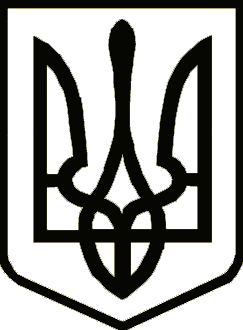 УкраїнаНОСІВСЬКА  МІСЬКА РАДА
Носівського району ЧЕРНІГІВСЬКОЇ  ОБЛАСТІВИКОНАВЧИЙ КОМІТЕТ                                                     Р І Ш Е Н Н Я 	                                                                         15 березня 2018 року                                                                                     № 79                                                                                                                                    м. Носівка             Про визначення громадянину______________                                                   часу для спілкування та участі у вихованні                                       малолітнього сина _____________                        Керуючись ст.34 Закону України «Про місцеве самоврядування в Україні»,  ст.141, 153, 158 Сімейного кодексу України, Постановою Кабінету Міністрів України №866 від 24.09.2008 року «Про питання діяльності органів опіки та піклування, пов’язаної із захистом прав дитини»,  підпункту б) пункту 21.11. ст.21 постанови Кабінету України від 10.10.2001 року №1306 «Про правила дорожнього руху», враховуючи рішення  комісії з питань захисту прав дитини Носівської міської ради (протокол №2 від 01.03.2018 року), виконавчий комітет міської ради вирішив:        1. Визначити громадянину ________________________________, __________ р.н., наступний спосіб участі у вихованні та спілкуванні з малолітнім сином _________________________________, __________ р.н., а саме: один раз на тиждень кожної суботи з 10.00 год. протягам доби з правом перебування дитини у нього вдома. А також, у літній період забирати сина на відпочинок та оздоровлення за попередньою домовленістю з матір’ю дитини ____________________________, __________ р.н. У разі неможливості побачень з дитиною в зазначений час, перенести час побачень на наступний день за домовленістю з матір’ю. Забезпечити безпеку дитини при її перевезенні для проведення зустрічі за місцем проживання _____________, враховуючи, що забороняється перевозити дітей, які не досягли 12-річного віку, у транспортних засобах  без використання спеціальних засобів, що дають змогу пристебнути дитину за допомогою ременів безпеки, передбачених конструкцією цього транспортного засобу.   2._________________________ не чинити перешкод ________________________________ у вихованні та спілкуванні з малолітнім _________________________________, 23.06.2016 р.н.                                               3.Дане рішення є обов’язковим до виконання кожній зі сторін спору.    4.Контроль за виконанням розпорядження покласти на заступника міського голови з питань гуманітарної сфери Міщенко Л.В.     Міський голова                                                                           В.М.ІгнатченкоРішення підготувала:Начальник служби у справах дітей                                                І.І. Пустовгар 